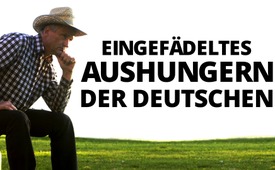 Eingefädeltes Aushungern der Deutschen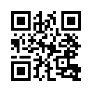 Die rot-gelb-grüne Regierung in Berlin plant, trotz der drohenden globalen Hungersnot mindestens 10 % der landwirtschaftlichen Nutzflächen aufgrund angeblicher klimaschädlicher Faktoren stillzulegen. Dummheit oder anti-deutsches Kalkül?Die rot-gelb-grüne Regierung in Berlin plant, trotz der drohenden globalen Hungersnot mindestens zehn Prozent der landwirtschaftlichen Nutzflächen aufgrund angeblicher klimaschädlicher Faktoren stillzulegen. Das entspricht bundesweit rund 18.500 Quadratkilometern. Der Bauernverband weist auf den kommenden Weizenmangel hin. Bei der jetzigen Versorgungslage sei es sehr gefährlich, weitere Flächen stillzulegen. In Deutschland könnten aber, wenn EU und Bundesregierung es gestatten würden, rund vier Millionen Tonnen Weizen zusätzlich angebaut werden. Dafür kam bislang kein grünes Licht. Doch dem nicht genug:In einem Artikel der Deutschen Wirtschaftsnachrichten vom 30.11.2016 wird berichtet, dass die deutsche Regierung im Falle einer Lebensmittelversorgungskrise Bauernhöfe und Lebensmittelbetriebe aller Art in Beschlag nehmen darf. Diese Maßnahme soll die Ernährung der Bevölkerung im Katastrophenfall sichern, der dann eintritt, wenn ein Großteil der Deutschen sich nicht mehr über den freien Markt mit Lebensmitteln eindecken kann. Das sogenannte ESVG (Ernährungssicherstellungs- und -vorsorgegesetz), ist laut Behörde angepasst an veränderte Rahmenbedingungen und Gefährdungsszenarien. Die Umsetzung soll über entsprechende Verordnungen praktiziert werden. Doch dieses Vorgehen öffnet einer behördlichen Willkür Tür und Tor und könnte diesmal der deutschen Bauernschaft und Selbstversorgung den Todesstoß versetzen. Deutschland würde ausgehungert und in die totale Abhängigkeit von internationalen Großkonzernen gestürzt werden.Angesichts der ebenfalls verfehlten Klima-, Energie-, Corona-, Sanktions- und Antifriedenspolitik der deutschen Regierung kann man sich des Verdachts nicht erwehren, dass hier nicht allein haarsträubende Inkompetenz, sondern ein gezielt eingefädelter hybrider Krieg, ja eine Vernichtungsagenda gegen die Deutschen vorliegt.von bri / vma /  hmQuellen:Geplante Flächenstilllegungen
https://www.topagrar.com/acker/news/flaechenstilllegung-in-deutschland-bei-zunehmender-regenwaldrodung-12137986.html

Regierung will im Notfall Bauernhöfe beschlagnahmen
https://deutsche-wirtschafts-nachrichten.de/2016/11/30/bundesregierung-beschliesst-notfall-plaene-fuer-katastrophen

Vorhergesagte Nahrungsmittelengpässe
https://childrenshealthdefense.org/defender/rockefeller-foundation-reset-the-table-covid-food-shortage-crisis/?Lang=deDas könnte Sie auch interessieren:#JustizGesetze - Justiz & Gesetze - www.kla.tv/JustizGesetze

#Verbrechen - www.kla.tv/Verbrechen

#Landwirte - www.kla.tv/Landwirte

#Deutschland - www.kla.tv/deutschlandKla.TV – Die anderen Nachrichten ... frei – unabhängig – unzensiert ...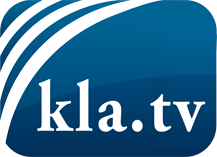 was die Medien nicht verschweigen sollten ...wenig Gehörtes vom Volk, für das Volk ...tägliche News ab 19:45 Uhr auf www.kla.tvDranbleiben lohnt sich!Kostenloses Abonnement mit wöchentlichen News per E-Mail erhalten Sie unter: www.kla.tv/aboSicherheitshinweis:Gegenstimmen werden leider immer weiter zensiert und unterdrückt. Solange wir nicht gemäß den Interessen und Ideologien der Systempresse berichten, müssen wir jederzeit damit rechnen, dass Vorwände gesucht werden, um Kla.TV zu sperren oder zu schaden.Vernetzen Sie sich darum heute noch internetunabhängig!
Klicken Sie hier: www.kla.tv/vernetzungLizenz:    Creative Commons-Lizenz mit Namensnennung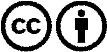 Verbreitung und Wiederaufbereitung ist mit Namensnennung erwünscht! Das Material darf jedoch nicht aus dem Kontext gerissen präsentiert werden. Mit öffentlichen Geldern (GEZ, Serafe, GIS, ...) finanzierte Institutionen ist die Verwendung ohne Rückfrage untersagt. Verstöße können strafrechtlich verfolgt werden.